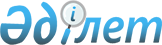 Аудандық мәслихаттың 2013 жылғы 25 желтоқсандағы № 99 "2014-2016 жылдарға арналған Байғанин ауданының бюджеті туралы" шешіміне өзгерістер енгізу туралы
					
			Күшін жойған
			
			
		
					Ақтөбе облысы Байғанин аудандық мәслихатының 2014 жылғы 22 қазандағы № 141 шешімі. Ақтөбе облысының Әділет департаментінде 2014 жылғы 06 қарашада № 4059 болып тіркелді. Күші жойылды - Ақтөбе облысы Байғанин аудандық мәслихатының 2016 жылғы 7 шілдедегі № 28 шешімімен      Ескерту. Күші жойылды - Ақтөбе облысы Байғанин аудандық мәслихатының 07.07.2016 № 28 шешімімен.

      Қазақстан Республикасының 2001 жылғы 23 қаңтардағы №148 "Қазақстан Республикасындағы жергілікті мемлекеттік басқару және өзін-өзі басқару туралы" Заңының 6 бабына және Қазақстан Республикасының 2008 жылғы 4 желтоқсандағы № 95-IV Бюджет Кодексінің 109 бабына сәйкес Байғанин аудандық мәслихаты ШЕШІМ ҚАБЫЛДАДЫ:

      1. Аудандық мәслихаттың 2013 жылғы 25 желтоқсандағы № 99 "2014-2016 жылдарға арналған Байғанин ауданының бюджеті туралы" шешіміне (нормативтік құқықтық кесімдерді мемлекеттік тіркеу тізілімінде № 3738 санымен тіркелген, 2014 жылғы 23, 30 қаңтарда аудандық "Жем-Сағыз" газетінің № 3, 4 сандарында жарияланған) мынадай өзгерістер енгізілсін: 

      1) 1 тармақта:

      1) тармақшасында 

      кірістер

      "3 753 884,5" деген сандар "3 774 734,5" деген сандармен ауыстырылсын;

      оның ішінде: 

      салықтық түсімдер

      "2 698 605" деген сандар "2 697 910" деген сандармен ауыстырылсын;

      салықтық емес түсімдер

      "2 595" деген сандар "4 690" деген сандармен ауыстырылсын;

      негізгі капиталды сатудан түсетін түсімдер 

      "5 800" деген сандар "4 400" деген сандармен ауыстырылсын; 

      трансферттердің түсімдері

      "1 046 884,5" деген сандар "1 067 734,5" деген сандармен ауыстырылсын;

      2) тармақшасында

      шығындар 

      "3 925 970,2" деген сандар "3 946 888,7" деген сандармен ауыстырылсын; 

      5) бюджет тапшылығы (профициті) 

      "-196 564,7" деген сандар "-196 633,2" деген сандармен ауыстырылсын; 

      6) бюджет тапшылығын қаржыландыру (профицитін пайдалану) 

      "196 564,7" деген сандар "196 633,2" деген сандармен ауыстырылсын; 

      2) 6 тармақта:

      бірінші абзацта "29 500" деген сандар "60 814" деген сандармен ауыстырылсын;

      екінші абзацта "61 091,5" деген сандар "60 591,5" деген сандармен ауыстырылсын;

      3) 7 тармақта:

      "53 140" деген сандар "0" деген санмен ауыстырылсын;

      4) көрсетілген шешімдегі 1, 5 қосымшалары осы шешімдегі 1, 2 қосымшаларға сәйкес редакцияда мазмұндалсын.

      2. Осы шешім 2014 жылдың 1 қаңтарынан бастап қолданысқа енгізіледі.

 2014 жылға арналған Байғанин ауданының бюджеті 2014 жылға арналған аудандық бюджетте ауылдық округтер әкімі аппараттарының бюджеттік бағдарламалары      кестенің жалғасы


					© 2012. Қазақстан Республикасы Әділет министрлігінің «Қазақстан Республикасының Заңнама және құқықтық ақпарат институты» ШЖҚ РМК
				
      Сессия төрайымы

Г.Жұмабай 

      Мәслихат хатшысы

Б. Турлыбаев
Байғанин аудандық

мәслихатының 2014 жылғы

22 қазандағы № 141 шешіміне

1 қосымша

Байғанин аудандық

мәслихатының 2013 жылғы

25 желтоқсандағы № 99

шешіміне 1 қосымша

Санаты

Санаты

Санаты

Санаты

Санаты

Санаты

Сомасы (мың теңге)

Сыныбы

Сыныбы

Сыныбы

Сыныбы

Сыныбы

Сомасы (мың теңге)

Iшкi сыныбы

Iшкi сыныбы

Iшкi сыныбы

Iшкi сыныбы

Сомасы (мың теңге)

Атауы

Атауы

Атауы

Сомасы (мың теңге)

І.КІРІСТЕР

І.КІРІСТЕР

І.КІРІСТЕР

3 774 734,5

1

Салықтық түсімдер

Салықтық түсімдер

Салықтық түсімдер

2 697 910

01

Табыс салығы

Табыс салығы

Табыс салығы

107 080

2

Жеке табыс салығы

Жеке табыс салығы

Жеке табыс салығы

107 080

03

Әлеуметтiк салық

Әлеуметтiк салық

Әлеуметтiк салық

100 200

1

Әлеуметтік салық

Әлеуметтік салық

Әлеуметтік салық

100 200

04

Меншiкке салынатын салықтар

Меншiкке салынатын салықтар

Меншiкке салынатын салықтар

2 470 729

1

Мүлiкке салынатын салықтар

Мүлiкке салынатын салықтар

Мүлiкке салынатын салықтар

2 448 137

3

Жер салығы

Жер салығы

Жер салығы

1 712

4

Көлiк құралдарына салынатын салық

Көлiк құралдарына салынатын салық

Көлiк құралдарына салынатын салық

18 900

5

Бірыңғай жер салығы

Бірыңғай жер салығы

Бірыңғай жер салығы

1 980

05

Тауарларға, жұмыстарға және қызметтер көрсетуге салынатын iшкi салықтар

Тауарларға, жұмыстарға және қызметтер көрсетуге салынатын iшкi салықтар

Тауарларға, жұмыстарға және қызметтер көрсетуге салынатын iшкi салықтар

18 322

2

Акциздер

Акциздер

Акциздер

1 206

3

Табиғи және басқа ресурстарды пайдаланғаны үшiн түсетiн түсiмдер

Табиғи және басқа ресурстарды пайдаланғаны үшiн түсетiн түсiмдер

Табиғи және басқа ресурстарды пайдаланғаны үшiн түсетiн түсiмдер

13 274

4

Кәсiпкерлiк және кәсiби қызметтi жүргiзгенi үшiн алынатын алымдар

Кәсiпкерлiк және кәсiби қызметтi жүргiзгенi үшiн алынатын алымдар

Кәсiпкерлiк және кәсiби қызметтi жүргiзгенi үшiн алынатын алымдар

3 812

5

Ойын бизнесіне салық

Ойын бизнесіне салық

Ойын бизнесіне салық

30

08

Заңдық мәнді іс-әрекеттерді жасағаны және (немесе) құжаттар бергені үшін оған уәкілеттігі бар мемлекеттік органдар немесе лауазымды адамдар алатын міндетті төлемдер

Заңдық мәнді іс-әрекеттерді жасағаны және (немесе) құжаттар бергені үшін оған уәкілеттігі бар мемлекеттік органдар немесе лауазымды адамдар алатын міндетті төлемдер

Заңдық мәнді іс-әрекеттерді жасағаны және (немесе) құжаттар бергені үшін оған уәкілеттігі бар мемлекеттік органдар немесе лауазымды адамдар алатын міндетті төлемдер

1 579

1

Мемлекеттік баж

Мемлекеттік баж

Мемлекеттік баж

1 579

2

Салықтық емес түсiмдер

Салықтық емес түсiмдер

Салықтық емес түсiмдер

4 690

01

Мемлекет меншігінен түсетін түсімдер

Мемлекет меншігінен түсетін түсімдер

Мемлекет меншігінен түсетін түсімдер

675

5

Мемлекет меншігіндегі мүлікті жалға беруден түсетін кірістер

Мемлекет меншігіндегі мүлікті жалға беруден түсетін кірістер

Мемлекет меншігіндегі мүлікті жалға беруден түсетін кірістер

675

06

Басқа да салықтық емес түсiмдер

Басқа да салықтық емес түсiмдер

Басқа да салықтық емес түсiмдер

4 015

1

Басқа да салықтық емес түсiмдер

Басқа да салықтық емес түсiмдер

Басқа да салықтық емес түсiмдер

4 015

3

Негізгі капиталды сатудан түсетін түсімдер

Негізгі капиталды сатудан түсетін түсімдер

Негізгі капиталды сатудан түсетін түсімдер

4 400

03

Жердi және материалдық емес активтердi сату

Жердi және материалдық емес активтердi сату

Жердi және материалдық емес активтердi сату

4 400

1

Жерді сату

Жерді сату

Жерді сату

4 400

4

Трансферттердің түсімдері

Трансферттердің түсімдері

Трансферттердің түсімдері

1 067 734,5

02

Мемлекеттiк басқарудың жоғары тұрған органдарынан түсетiн трансферттер

Мемлекеттiк басқарудың жоғары тұрған органдарынан түсетiн трансферттер

Мемлекеттiк басқарудың жоғары тұрған органдарынан түсетiн трансферттер

1 067 734,5

2

Облыстық бюджеттен түсетiн трансферттер

Облыстық бюджеттен түсетiн трансферттер

Облыстық бюджеттен түсетiн трансферттер

1 067 734,5

Функционалдық топ

Функционалдық топ

Функционалдық топ

Функционалдық топ

Функционалдық топ

Функционалдық топ

Сомасы (мың теңге)

Кіші функция

Кіші функция

Кіші функция

Кіші функция

Кіші функция

Сомасы (мың теңге)

Бюджеттік бағдарламалардың әкiмшiсi

Бюджеттік бағдарламалардың әкiмшiсi

Бюджеттік бағдарламалардың әкiмшiсi

Бюджеттік бағдарламалардың әкiмшiсi

Сомасы (мың теңге)

Бағдарлама

Бағдарлама

Бағдарлама

Сомасы (мың теңге)

Атауы

Атауы

Сомасы (мың теңге)

II.ШЫҒЫНДАР

II.ШЫҒЫНДАР

3 946 888,7

01

Жалпы сипаттағы мемлекеттiк қызметтер 

Жалпы сипаттағы мемлекеттiк қызметтер 

302 693,9

1

Мемлекеттiк басқарудың жалпы функцияларын орындайтын өкiлдi, атқарушы және басқа органдар

Мемлекеттiк басқарудың жалпы функцияларын орындайтын өкiлдi, атқарушы және басқа органдар

232 084,2

112

Аудан мәслихатының аппараты

Аудан мәслихатының аппараты

15 327,0

001

Аудан мәслихатының қызметін қамтамасыз ету жөніндегі қызметтер

Аудан мәслихатының қызметін қамтамасыз ету жөніндегі қызметтер

15 045,0

003

Мемлекеттік органдардың күрделі шығыстары

Мемлекеттік органдардың күрделі шығыстары

282,0

122

Аудан әкімінің аппараты

Аудан әкімінің аппараты

69 575,1

001

Аудан әкімінің қызметін қамтамасыз ету жөніндегі қызметтер

Аудан әкімінің қызметін қамтамасыз ету жөніндегі қызметтер

65 054,0

003

Мемлекеттік органдардың күрделі шығыстары

Мемлекеттік органдардың күрделі шығыстары

4 521,1

123

Қаладағы аудан, аудандық маңызы бар қала, кент, ауыл, ауылдық округ әкімінің аппараты

Қаладағы аудан, аудандық маңызы бар қала, кент, ауыл, ауылдық округ әкімінің аппараты

147 182,1

001

Қаладағы аудан, аудандық маңызы бар қаланың, кент, ауыл , ауылдық округ әкімінің қызметін қамтамасыз ету жөніндегі қызметтер

Қаладағы аудан, аудандық маңызы бар қаланың, кент, ауыл , ауылдық округ әкімінің қызметін қамтамасыз ету жөніндегі қызметтер

128 371,1

022

Мемлекеттік органдардың күрделі шығыстары

Мемлекеттік органдардың күрделі шығыстары

18 811,0

2

Қаржылық қызмет

Қаржылық қызмет

23 550,7

452

Ауданның қаржы бөлімі

Ауданның қаржы бөлімі

23 550,7

001

Ауданның бюджетін орындау және ауданның коммуналдық меншігін басқару саласындағы мемлекеттік саясатты іске асыру жөніндегі қызметтер

Ауданның бюджетін орындау және ауданның коммуналдық меншігін басқару саласындағы мемлекеттік саясатты іске асыру жөніндегі қызметтер

17 154,7

003

Салық салу мақсатында мүлікті бағалауды жүргізу

Салық салу мақсатында мүлікті бағалауды жүргізу

706,0

011

Коммуналдық меншікке түскен мүлікті есепке алу, сақтау, бағалау және сату

Коммуналдық меншікке түскен мүлікті есепке алу, сақтау, бағалау және сату

5 520,0

018

Мемлекеттік органдардың күрделі шығыстары

Мемлекеттік органдардың күрделі шығыстары

170,0

5

Жоспарлау және статистикалық қызмет

Жоспарлау және статистикалық қызмет

12 569,0

453

Ауданның экономика және бюджеттік жоспарлау бөлімі

Ауданның экономика және бюджеттік жоспарлау бөлімі

12 569,0

001

Экономикалық саясатты, мемлекеттік жоспарлау жүйесін қалыптастыру және дамыту және ауданды басқару саласындағы мемлекеттік саясатты іске асыру жөніндегі қызметтер

Экономикалық саясатты, мемлекеттік жоспарлау жүйесін қалыптастыру және дамыту және ауданды басқару саласындағы мемлекеттік саясатты іске асыру жөніндегі қызметтер

10 649,0

004

Мемлекеттік органдардың күрделі шығыстары

Мемлекеттік органдардың күрделі шығыстары

1 920,0

9

Жалпы сипаттағы өзге де мемлекеттiк қызметтер

Жалпы сипаттағы өзге де мемлекеттiк қызметтер

34 490,0

466

Ауданның сәулет, қала құрылысы және құрылыс бөлімі

Ауданның сәулет, қала құрылысы және құрылыс бөлімі

34 490,0

040

Мемлекеттік органдардың объектілерін дамыту

Мемлекеттік органдардың объектілерін дамыту

34 490,0

02

Қорғаныс

Қорғаныс

10 559,0

1

Әскери мұқтаждар

Әскери мұқтаждар

4 059,0

122

Аудан әкімінің аппараты

Аудан әкімінің аппараты

4 059,0

005

Жалпыға бірдей әскери міндетті атқару шеңберіндегі іс-шаралар

Жалпыға бірдей әскери міндетті атқару шеңберіндегі іс-шаралар

4 059,0

2

Төтенше жағдайлар жөнiндегi жұмыстарды ұйымдастыру

Төтенше жағдайлар жөнiндегi жұмыстарды ұйымдастыру

6 500,0

122

Аудан әкімінің аппараты

Аудан әкімінің аппараты

6 500,0

006

Аудан ауқымындағы төтенше жағдайлардың алдын алу және жою

Аудан ауқымындағы төтенше жағдайлардың алдын алу және жою

2 806,0

007

Аудандық ауқымдағы дала өрттерінің, сондай-ақ мемлекеттік өртке қарсы қызмет органдары құрылмаған елдi мекендерде өрттердің алдын алу және оларды сөндіру жөніндегі іс-шаралар

Аудандық ауқымдағы дала өрттерінің, сондай-ақ мемлекеттік өртке қарсы қызмет органдары құрылмаған елдi мекендерде өрттердің алдын алу және оларды сөндіру жөніндегі іс-шаралар

3 694,0

04

Бiлiм беру

Бiлiм беру

2 283 577,6

1

Мектепке дейiнгi тәрбие және оқыту

Мектепке дейiнгi тәрбие және оқыту

240 772,3

464

Ауданның білім бөлімі

Ауданның білім бөлімі

240 772,3

040

Мектепке дейінгі білім беру ұйымдарында мемлекеттік білім беру тапсырысын іске асыруға

Мектепке дейінгі білім беру ұйымдарында мемлекеттік білім беру тапсырысын іске асыруға

240 772,3

2

Жалпы бастауыш, жалпы негізгі, жалпы орта бiлiм беру

Жалпы бастауыш, жалпы негізгі, жалпы орта бiлiм беру

1 565 373,3

464

Ауданның білім бөлімі

Ауданның білім бөлімі

1 565 373,3

003

Жалпы білім беру

Жалпы білім беру

1 521 346,3

006

Балаларға қосымша білім беру 

Балаларға қосымша білім беру 

44 027,0

9

Бiлiм беру саласындағы өзге де қызметтер

Бiлiм беру саласындағы өзге де қызметтер

477 432,0

466

Ауданның сәулет, қала құрылысы және құрылыс бөлімі

Ауданның сәулет, қала құрылысы және құрылыс бөлімі

388 028,0

037

Білім беру объектілерін салу және реконструкциялау

Білім беру объектілерін салу және реконструкциялау

388 028,0

464

Ауданның білім бөлімі

Ауданның білім бөлімі

89 404,0

001

Жергіліктті деңгейде білім беру саласындағы мемлекеттік саясатты іске асыру жөніндегі қызметтер

Жергіліктті деңгейде білім беру саласындағы мемлекеттік саясатты іске асыру жөніндегі қызметтер

18 414,0

005

Ауданның мемлекеттік білім беру мекемелері үшін оқулықтар мен оқу-әдiстемелiк кешендерді сатып алу және жеткізу

Ауданның мемлекеттік білім беру мекемелері үшін оқулықтар мен оқу-әдiстемелiк кешендерді сатып алу және жеткізу

11 000,0

007

Аудандық (қалалық) ауқымдағы мектеп олимпиадаларын, мектептен тыс іс-шараларды және конкурстарды өткiзу

Аудандық (қалалық) ауқымдағы мектеп олимпиадаларын, мектептен тыс іс-шараларды және конкурстарды өткiзу

22 473,0

012

Мемлекеттік органдардың күрделі шығыстары

Мемлекеттік органдардың күрделі шығыстары

458,0

015

Жетім баланы (жетім балаларды) және ата-аналарының қамқорынсыз қалған баланы (балаларды) күтіп-ұстауға асыраушыларына (қамқоршыларына) ай сайынғы ақшалай қаражат төлемдері 

Жетім баланы (жетім балаларды) және ата-аналарының қамқорынсыз қалған баланы (балаларды) күтіп-ұстауға асыраушыларына (қамқоршыларына) ай сайынғы ақшалай қаражат төлемдері 

4 750,0

067

Ведомстволық бағыныстағы мемлекеттік мекемелерінің және ұйымдарының күрделі шығыстары

Ведомстволық бағыныстағы мемлекеттік мекемелерінің және ұйымдарының күрделі шығыстары

32 309,0

06

Әлеуметтiк көмек және әлеуметтiк қамсыздандыру

Әлеуметтiк көмек және әлеуметтiк қамсыздандыру

138 572,4

2

Әлеуметтiк көмек

Әлеуметтiк көмек

118 116,4

451

Ауданның жұмыспен қамту және әлеуметтік бағдарламалар бөлімі

Ауданның жұмыспен қамту және әлеуметтік бағдарламалар бөлімі

118 116,4

002

Еңбекпен қамту бағдарламасы

Еңбекпен қамту бағдарламасы

46 705,0

004

Ауылдық жерлерде тұратын денсаулық сақтау, білім беру, әлеуметтік қамтамасыз ету, мәдениет, спорт және ветеринар мамандарына отын сатып алуға Қазақстан Республикасының заңнамасына сәйкес әлеуметтік көмек көрсету

Ауылдық жерлерде тұратын денсаулық сақтау, білім беру, әлеуметтік қамтамасыз ету, мәдениет, спорт және ветеринар мамандарына отын сатып алуға Қазақстан Республикасының заңнамасына сәйкес әлеуметтік көмек көрсету

14 294,4

005

Мемлекеттік атаулы әлеуметтік көмек 

Мемлекеттік атаулы әлеуметтік көмек 

162,0

006

Тұрғын үй көмегін көрсету

Тұрғын үй көмегін көрсету

0,0

007

Жергілікті өкілетті органдардың шешімі бойынша мұқтаж азаматтардың жекелеген топтарына әлеуметтік көмек

Жергілікті өкілетті органдардың шешімі бойынша мұқтаж азаматтардың жекелеген топтарына әлеуметтік көмек

24 998,0

014

Мұқтаж азаматтарға үйде әлеуметтiк көмек көрсету

Мұқтаж азаматтарға үйде әлеуметтiк көмек көрсету

5 876,0

016

18 жасқа дейінгі балаларға мемлекеттік жәрдемақылар

18 жасқа дейінгі балаларға мемлекеттік жәрдемақылар

23 218,0

017

Мүгедектерді оңалту жеке бағдарламасына сәйкес, мұқтаж мүгедектерді міндетті гигиеналық құралдармен және ымдау тілі мамандарының қызмет көрсетуін, жеке көмекшілермен қамтамасыз ету

Мүгедектерді оңалту жеке бағдарламасына сәйкес, мұқтаж мүгедектерді міндетті гигиеналық құралдармен және ымдау тілі мамандарының қызмет көрсетуін, жеке көмекшілермен қамтамасыз ету

2 693,0

023

Жұмыспен қамту орталықтарының қызметін қамтамасыз ету

Жұмыспен қамту орталықтарының қызметін қамтамасыз ету

170,0

9

Әлеуметтiк көмек және әлеуметтiк қамтамасыз ету салаларындағы өзге де қызметтер

Әлеуметтiк көмек және әлеуметтiк қамтамасыз ету салаларындағы өзге де қызметтер

20 456,0

451

Ауданның жұмыспен қамту және әлеуметтік бағдарламалар бөлімі

Ауданның жұмыспен қамту және әлеуметтік бағдарламалар бөлімі

20 456,0

001

Жергілікті деңгейде жұмыспен қамтуды қамтамасыз ету және халық үшін әлеуметтік бағдарламаларды іске асыру саласындағы мемлекеттік саясатты іске асыру жөніндегі қызметтер

Жергілікті деңгейде жұмыспен қамтуды қамтамасыз ету және халық үшін әлеуметтік бағдарламаларды іске асыру саласындағы мемлекеттік саясатты іске асыру жөніндегі қызметтер

17 865,0

011

Жәрдемақыларды және басқа да әлеуметтік төлемдерді есептеу, төлеу мен жеткізу бойынша қызметтерге ақы төлеу

Жәрдемақыларды және басқа да әлеуметтік төлемдерді есептеу, төлеу мен жеткізу бойынша қызметтерге ақы төлеу

390,0

021

Мемлекеттік органның күрделі шығыстары 

Мемлекеттік органның күрделі шығыстары 

2 201,0

07

Тұрғын үй-коммуналдық шаруашылық

Тұрғын үй-коммуналдық шаруашылық

510 338,5

1

Тұрғын үй шаруашылығы

Тұрғын үй шаруашылығы

71 705,0

458

Ауданның тұрғын үй-коммуналдық шаруашылығы, жолаушылар көлігі және автомобиль жолдары бөлімі

Ауданның тұрғын үй-коммуналдық шаруашылығы, жолаушылар көлігі және автомобиль жолдары бөлімі

10 374,0

004

Азаматтардың жекелеген санаттарын тұрғын үймен қамтамасыз ету

Азаматтардың жекелеген санаттарын тұрғын үймен қамтамасыз ету

5 999,0

033

Инжернерлік- коммуникациялық инфрақұрылымды жобалау, дамыту, жайластыру және (немесе) сатып алу

Инжернерлік- коммуникациялық инфрақұрылымды жобалау, дамыту, жайластыру және (немесе) сатып алу

4 375,0

464

Ауданның білім бөлімі

Ауданның білім бөлімі

15 249,0

026

Жұмыспен қамту-2020 бағдарламасы бойынша ауылдық елді мекендерді дамыту шеңберінде объектілерді жөндеу

Жұмыспен қамту-2020 бағдарламасы бойынша ауылдық елді мекендерді дамыту шеңберінде объектілерді жөндеу

15 249,0

466

Ауданның сәулет, қала құрылысы және құрылыс бөлімі

Ауданның сәулет, қала құрылысы және құрылыс бөлімі

46 082,0

003

Мемлекеттік коммуналдық тұрғын үй қорының тұрғын үйін жобалау, салу және (немесе) сатып алу

Мемлекеттік коммуналдық тұрғын үй қорының тұрғын үйін жобалау, салу және (немесе) сатып алу

42 425,0

004

Инженерлік коммуникациялық инфрақұрылымды жобалау, дамыту, жайластыру және (немесе) сатып алу

Инженерлік коммуникациялық инфрақұрылымды жобалау, дамыту, жайластыру және (немесе) сатып алу

3 657,0

2

Коммуналдық шаруашылық

Коммуналдық шаруашылық

404 843,5

458

Ауданның тұрғын үй-коммуналдық шаруашылығы, жолаушылар көлігі және автомобиль жолдары бөлімі

Ауданның тұрғын үй-коммуналдық шаруашылығы, жолаушылар көлігі және автомобиль жолдары бөлімі

325 973,5

012

Сумен жабдықтау және су бұру жүйесінің жұмыс істеуі

Сумен жабдықтау және су бұру жүйесінің жұмыс істеуі

3 800,0

027

Ауданның (облыстық маңызы бар қаланың) коммуналдық меншігіндегі газ жүйелерін қолдануды ұйымдастыру

Ауданның (облыстық маңызы бар қаланың) коммуналдық меншігіндегі газ жүйелерін қолдануды ұйымдастыру

30 651,0

058

Ауылдық елді мекендердегі сумен жабдықтау және су бұру жүйелерін дамыту

Ауылдық елді мекендердегі сумен жабдықтау және су бұру жүйелерін дамыту

291 522,5

466

Ауданның сәулет, қала құрылысы және құрылыс бөлімі

Ауданның сәулет, қала құрылысы және құрылыс бөлімі

78 870,0

005

Коммуналдық шаруашылығын дамыту

Коммуналдық шаруашылығын дамыту

4 000,0

058

Ауылдық елді мекендердегі сумен жабдықтау және су бұру жүйелерін дамыту

Ауылдық елді мекендердегі сумен жабдықтау және су бұру жүйелерін дамыту

74 870,0

3

Елді-мекендерді көркейту

Елді-мекендерді көркейту

33 790,0

123

Қаладағы аудан, аудандық маңызы бар қала, кент, ауыл, ауылдық округ әкімінің аппараты

Қаладағы аудан, аудандық маңызы бар қала, кент, ауыл, ауылдық округ әкімінің аппараты

25 066,0

008

Елді мекендерде көшелерді жарықтандыру

Елді мекендерде көшелерді жарықтандыру

14 406,0

009

Елді мекендердің санитариясын қамтамасыз ету

Елді мекендердің санитариясын қамтамасыз ету

5 356,0

010

Жерлеу орындарын күтіп-ұстау және туысы жоқ адамдарды жерлеу

Жерлеу орындарын күтіп-ұстау және туысы жоқ адамдарды жерлеу

100,0

011

Елді мекендерді абаттандыру мен көгалдандыру

Елді мекендерді абаттандыру мен көгалдандыру

5 204,0

458

Ауданның тұрғын үй-коммуналдық шаруашылығы, жолаушылар көлігі және автомобиль жолдары бөлімі

Ауданның тұрғын үй-коммуналдық шаруашылығы, жолаушылар көлігі және автомобиль жолдары бөлімі

8 724,0

015

Елді мекендерде көшелерді жарықтандыру

Елді мекендерде көшелерді жарықтандыру

5 350,0

018

Елдi мекендердi абаттандыру және көгалдандыру

Елдi мекендердi абаттандыру және көгалдандыру

3 374,0

08

Мәдениет, спорт, туризм және ақпараттық кеңістiк

Мәдениет, спорт, туризм және ақпараттық кеңістiк

230 847,1

1

Мәдениет саласындағы қызмет

Мәдениет саласындағы қызмет

68 489,2

455

Ауданның мәдениет және тілдерді дамыту бөлімі

Ауданның мәдениет және тілдерді дамыту бөлімі

54 034,0

003

Мәдени-демалыс жұмысын қолдау

Мәдени-демалыс жұмысын қолдау

54 034,0

466

Ауданның сәулет, қала құрылысы және құрылыс бөлімі

Ауданның сәулет, қала құрылысы және құрылыс бөлімі

14 455,2

011

Мәдениет объектілерін дамыту

Мәдениет объектілерін дамыту

14 455,2

2

Спорт

Спорт

47 132,4

465

Ауданның дене шынықтыру және спорт бөлімі

Ауданның дене шынықтыру және спорт бөлімі

36 578,4

001

Жергілікті деңгейде дене шынықтыру және спорт саласындағы мемлекеттік саясатты іске асыру жөніндегі қызметтер

Жергілікті деңгейде дене шынықтыру және спорт саласындағы мемлекеттік саясатты іске асыру жөніндегі қызметтер

8 131,3

004

Мемлекеттік органның күрделі шығыстары

Мемлекеттік органның күрделі шығыстары

1 045,0

005

Бұқаралық және ұлттық спорт түрлерін дамыту

Бұқаралық және ұлттық спорт түрлерін дамыту

18 902,1

006

Аудандық деңгейде спорттық жарыстар өткiзу

Аудандық деңгейде спорттық жарыстар өткiзу

1 000,0

007

Әртүрлi спорт түрлерi бойынша аудан құрама командаларының мүшелерiн дайындау және олардың облыстық спорт жарыстарына қатысуы

Әртүрлi спорт түрлерi бойынша аудан құрама командаларының мүшелерiн дайындау және олардың облыстық спорт жарыстарына қатысуы

7 500,0

466

Ауданның сәулет, қала құрылысы және құрылыс бөлімі

Ауданның сәулет, қала құрылысы және құрылыс бөлімі

10 554,0

008

Cпорт және туризм объектілерін дамыту 

Cпорт және туризм объектілерін дамыту 

10 554,0

3

Ақпараттық кеңiстiк

Ақпараттық кеңiстiк

73 966,5

455

Ауданның мәдениет және тілдерді дамыту бөлімі

Ауданның мәдениет және тілдерді дамыту бөлімі

62 209,0

006

Аудандық кiтапханалардың жұмыс iстеуi

Аудандық кiтапханалардың жұмыс iстеуi

61 709,0

007

Мемлекеттік тілді және Қазақстан халықтарының басқа да тілдерін дамыту

Мемлекеттік тілді және Қазақстан халықтарының басқа да тілдерін дамыту

500,0

456

Ауданның ішкі саясат бөлімі

Ауданның ішкі саясат бөлімі

11 757,5

002

Газеттер мен журналдар арқылы мемлекеттік ақпараттық саясат жүргізу жөніндегі қызметтер

Газеттер мен журналдар арқылы мемлекеттік ақпараттық саясат жүргізу жөніндегі қызметтер

9 557,5

005

Телерадио хабарларын тарату арқылы мемлекеттік ақпараттық саясатты жүргізу жөніндегі қызметтер

Телерадио хабарларын тарату арқылы мемлекеттік ақпараттық саясатты жүргізу жөніндегі қызметтер

2 200,0

9

Мәдениет, спорт, туризм және ақпараттық кеңiстiктi ұйымдастыру жөнiндегi өзге де қызметтер

Мәдениет, спорт, туризм және ақпараттық кеңiстiктi ұйымдастыру жөнiндегi өзге де қызметтер

41 259,0

455

Ауданның мәдениет және тілдерді дамыту бөлімі

Ауданның мәдениет және тілдерді дамыту бөлімі

22 778,0

001

Жергілікті деңгейде тілдерді және мәдениетті дамыту саласындағы мемлекеттік саясатты іске асыру жөніндегі қызметтер

Жергілікті деңгейде тілдерді және мәдениетті дамыту саласындағы мемлекеттік саясатты іске асыру жөніндегі қызметтер

8 948,0

010

Мемлекеттік органның күрделі шығыстары

Мемлекеттік органның күрделі шығыстары

188,0

032

Ведомстволық бағыныстағы мемлекеттік мекемелерінің және ұйымдарының күрделі шығыстары

Ведомстволық бағыныстағы мемлекеттік мекемелерінің және ұйымдарының күрделі шығыстары

13 642,0

456

Ауданның ішкі саясат бөлімі

Ауданның ішкі саясат бөлімі

18 481,0

001

Жергілікті деңгейде ақпарат, мемлекеттілікті нығайту және азаматтардың әлеуметтік сенімділігін қалыптастыру саласында мемлекеттік саясатты іске асыру жөніндегі қызметтер

Жергілікті деңгейде ақпарат, мемлекеттілікті нығайту және азаматтардың әлеуметтік сенімділігін қалыптастыру саласында мемлекеттік саясатты іске асыру жөніндегі қызметтер

9 496,0

003

Жастар саясаты саласындағы өңірлік бағдарламаларды iске асыру

Жастар саясаты саласындағы өңірлік бағдарламаларды iске асыру

8 547,0

006

Мемлекеттік органның күрделі шығыстары

Мемлекеттік органның күрделі шығыстары

372,0

032

Ведомстволық бағыныстағы мемлекеттік мекемелерінің және ұйымдарының күрделі шығыстары

Ведомстволық бағыныстағы мемлекеттік мекемелерінің және ұйымдарының күрделі шығыстары

66,0

10

Ауыл, су, орман, балық шаруашылығы, ерекше қорғалатын табиғи аумақтар, қоршаған ортаны және жануарлар дүниесін қорғау, жер қатынастары

Ауыл, су, орман, балық шаруашылығы, ерекше қорғалатын табиғи аумақтар, қоршаған ортаны және жануарлар дүниесін қорғау, жер қатынастары

105 272,8

1

Ауыл шаруашылығы

Ауыл шаруашылығы

35 326,8

466

Ауданның сәулет, қала құрылысы және құрылыс бөлімі

Ауданның сәулет, қала құрылысы және құрылыс бөлімі

6 011,0

010

Ауыл шаруашылығы объектілерін дамыту

Ауыл шаруашылығы объектілерін дамыту

6 011,0

474

Ауданның ауыл шаруашылығы және ветеринария бөлімі

Ауданның ауыл шаруашылығы және ветеринария бөлімі

22 600,1

001

Жергілікті деңгейде ауыл шаруашылығы және ветеринария саласындағы мемлекеттік саясатты іске асыру жөніндегі қызметтер

Жергілікті деңгейде ауыл шаруашылығы және ветеринария саласындағы мемлекеттік саясатты іске асыру жөніндегі қызметтер

16 447,1

003

Мемлекеттік органның күрделі шығыстары

Мемлекеттік органның күрделі шығыстары

3 545,0

007

Қаңғыбас иттер мен мысықтарды аулауды және жоюды ұйымдастыру

Қаңғыбас иттер мен мысықтарды аулауды және жоюды ұйымдастыру

1 250,0

008

Алып қойылатын және жойылатын ауру жануарлардың, жануарлардан алынатын өнімдер мен шикізаттың құнын иелеріне өтеу

Алып қойылатын және жойылатын ауру жануарлардың, жануарлардан алынатын өнімдер мен шикізаттың құнын иелеріне өтеу

1 358,0

453

Ауданның экономика және бюджеттік жоспарлау бөлімі

Ауданның экономика және бюджеттік жоспарлау бөлімі

6 715,7

099

Мамандардың әлеуметтік көмек көрсетуі жөніндегі шараларды іске асыру

Мамандардың әлеуметтік көмек көрсетуі жөніндегі шараларды іске асыру

6 715,7

6

Жер қатынастары

Жер қатынастары

10 358,0

463

Ауданның жер қатынастары бөлімі

Ауданның жер қатынастары бөлімі

10 358,0

001

Аудан аумағында жер қатынастарын реттеу саласындағы мемлекеттік саясатты іске асыру жөніндегі қызметтер

Аудан аумағында жер қатынастарын реттеу саласындағы мемлекеттік саясатты іске асыру жөніндегі қызметтер

9 498,0

007

Мемлекеттік органның күрделі шығыстары

Мемлекеттік органның күрделі шығыстары

860,0

9

Ауыл, су, орман, балық шаруашылығы және қоршаған ортаны қорғау мен жер қатынастары саласындағы өзге де қызметтер

Ауыл, су, орман, балық шаруашылығы және қоршаған ортаны қорғау мен жер қатынастары саласындағы өзге де қызметтер

59 588,0

474

Ауданның ауыл шаруашылығы және ветеринария бөлімі

Ауданның ауыл шаруашылығы және ветеринария бөлімі

59 588,0

013

Эпизоотияға қарсы іс-шаралар жүргізу

Эпизоотияға қарсы іс-шаралар жүргізу

59 588,0

11

Өнеркәсіп, сәулет, қала құрылысы және құрылыс қызметі

Өнеркәсіп, сәулет, қала құрылысы және құрылыс қызметі

11 348,0

2

Сәулет, қала құрылысы және құрылыс қызметі

Сәулет, қала құрылысы және құрылыс қызметі

11 348,0

466

Ауданның сәулет, қала құрылысы және құрылыс бөлімі

Ауданның сәулет, қала құрылысы және құрылыс бөлімі

11 348,0

001

Құрылыс, облыс қалаларының, аудандарының және елді мекендерінің сәулеттік бейнесін жақсарту саласындағы мемлекеттік саясатты іске асыру және ауданның аумағын оңтайлау және тиімді қала құрылыстық игеруді қамтамасыз ету жөніндегі қызметтер 

Құрылыс, облыс қалаларының, аудандарының және елді мекендерінің сәулеттік бейнесін жақсарту саласындағы мемлекеттік саясатты іске асыру және ауданның аумағын оңтайлау және тиімді қала құрылыстық игеруді қамтамасыз ету жөніндегі қызметтер 

10 956,0

015

Мемлекеттік органның күрделі шығыстары

Мемлекеттік органның күрделі шығыстары

392,0

12

Көлiк және коммуникация

Көлiк және коммуникация

168 911,0

1

Автомобиль көлiгi

Автомобиль көлiгi

168 911,0

123

Қаладағы аудан, аудандық маңызы бар қала, кент, ауыл, ауылдық округ әкімінің аппараты

Қаладағы аудан, аудандық маңызы бар қала, кент, ауыл, ауылдық округ әкімінің аппараты

1 904,0

013

Аудандық маңызы бар қалаларда, кенттерде, ауылдарда , ауылдық округтерде автомобиль жолдарының жұмыс істеуін қамтамасыз ету

Аудандық маңызы бар қалаларда, кенттерде, ауылдарда , ауылдық округтерде автомобиль жолдарының жұмыс істеуін қамтамасыз ету

1 904,0

458

Ауданның тұрғын үй-коммуналдық шаруашылығы, жолаушылар көлігі және автомобиль жолдары бөлімі

Ауданның тұрғын үй-коммуналдық шаруашылығы, жолаушылар көлігі және автомобиль жолдары бөлімі

167 007,0

023

Автомобиль жолдарының жұмыс істеуін қамтамасыз ету

Автомобиль жолдарының жұмыс істеуін қамтамасыз ету

23 274,0

045

Аудандық маңызы бар автомобиль жолдарын және елді-мекендердің көшелерін күрделі және орташа жөндеу

Аудандық маңызы бар автомобиль жолдарын және елді-мекендердің көшелерін күрделі және орташа жөндеу

143 733,0

13

Басқалар

Басқалар

39 719,0

3

Кәсiпкерлiк қызметтi қолдау және бәсекелестікті қорғау

Кәсiпкерлiк қызметтi қолдау және бәсекелестікті қорғау

7 984,0

469

Ауданның кәсіпкерлік бөлімі

Ауданның кәсіпкерлік бөлімі

7 984,0

001

Жергілікті деңгейде кәсіпкерлік пен өнеркәсіпті дамыту саласындағы мемлекеттік саясатты іске асыру жөніндегі қызметтер

Жергілікті деңгейде кәсіпкерлік пен өнеркәсіпті дамыту саласындағы мемлекеттік саясатты іске асыру жөніндегі қызметтер

6 280,0

003

Кәсіпкерлік қызметті қолдау

Кәсіпкерлік қызметті қолдау

970,0

004

Мемлекеттік органның күрделі шығыстары

Мемлекеттік органның күрделі шығыстары

734,0

9

Басқалар

Басқалар

31 735,0

123

Қаладағы аудан, аудандық маңызы бар қала, кент, ауыл, ауылдық округ әкімінің аппараты

Қаладағы аудан, аудандық маңызы бар қала, кент, ауыл, ауылдық округ әкімінің аппараты

22 150,0

040

"Өңірлерді дамыту" Бағдарламасы шеңберінде өңірлерді экономикалық дамытуға жәрдемдесу бойынша шараларды іске асыру

"Өңірлерді дамыту" Бағдарламасы шеңберінде өңірлерді экономикалық дамытуға жәрдемдесу бойынша шараларды іске асыру

22 150,0

452

Ауданның қаржы бөлімі

Ауданның қаржы бөлімі

0,0

012

Ауданның жергілікті атқарушы органының резерві 

Ауданның жергілікті атқарушы органының резерві 

0,0

458

Ауданның тұрғын үй-коммуналдық шаруашылығы, жолаушылар көлігі және автомобиль жолдары бөлімі

Ауданның тұрғын үй-коммуналдық шаруашылығы, жолаушылар көлігі және автомобиль жолдары бөлімі

9 585,0

001

Жергілікті деңгейде тұрғын үй-коммуналдық шаруашылығы, жолаушылар көлігі және автомобиль жолдары саласындағы мемлекеттік саясатты іске асыру жөніндегі қызметтер

Жергілікті деңгейде тұрғын үй-коммуналдық шаруашылығы, жолаушылар көлігі және автомобиль жолдары саласындағы мемлекеттік саясатты іске асыру жөніндегі қызметтер

9 264,0

013

Мемлекеттік органның күрделі шығыстары

Мемлекеттік органның күрделі шығыстары

321,0

15

Трансферттер

Трансферттер

145 049,4

1

Трансферттер

Трансферттер

145 049,4

452

Ауданның қаржы бөлімі

Ауданның қаржы бөлімі

145 049,4

006

Нысаналы пайдаланылмаған (толық пайдаланылмаған) трансферттерді қайтару

Нысаналы пайдаланылмаған (толық пайдаланылмаған) трансферттерді қайтару

1 226,4

007

Бюджеттік алулар

Бюджеттік алулар

143 823,0

ІII. ТАЗА БЮДЖЕТТІК КРЕДИТ БЕРУ

ІII. ТАЗА БЮДЖЕТТІК КРЕДИТ БЕРУ

24 479,0

Бюджеттік кредиттер

Бюджеттік кредиттер

28 385,0

10

Ауыл, су, орман, балық шаруашылығы, ерекше қорғалатын табиғи аумақтар, қоршаған ортаны және жануарлар дүниесін қорғау, жер қатынастары

Ауыл, су, орман, балық шаруашылығы, ерекше қорғалатын табиғи аумақтар, қоршаған ортаны және жануарлар дүниесін қорғау, жер қатынастары

28 385,0

1

Ауыл шаруашылығы

Ауыл шаруашылығы

28 385,0

453

Ауданның экономика және бюджеттік жоспарлау бөлімі

Ауданның экономика және бюджеттік жоспарлау бөлімі

28 385,0

006

Ауылдық елді мекендердің әлеуметтік саласының мамандарын әлеуметтік қолдау шараларын іске асыру үшін бюджеттік кредиттер

Ауылдық елді мекендердің әлеуметтік саласының мамандарын әлеуметтік қолдау шараларын іске асыру үшін бюджеттік кредиттер

28 385,0

санаты

санаты

санаты

санаты

санаты

санаты

Сомасы (мың теңге)

сыныбы

сыныбы

сыныбы

сыныбы

сыныбы

Сомасы (мың теңге)

ішкі сыныбы

ішкі сыныбы

ішкі сыныбы

ішкі сыныбы

Сомасы (мың теңге)

АТАУЫ

АТАУЫ

Сомасы (мың теңге)

5

Бюджеттік кредиттерді өтеу 

Бюджеттік кредиттерді өтеу 

3 906,0

01

Бюджеттік кредиттерді өтеу 

Бюджеттік кредиттерді өтеу 

3 906,0

1

Мемлекеттік бюджеттен берілген бюджеттік кредиттерді өтеу 

Мемлекеттік бюджеттен берілген бюджеттік кредиттерді өтеу 

3 906,0

IV. Қаржы активтерімен жасалатын операциялар бойынша сальдо 

IV. Қаржы активтерімен жасалатын операциялар бойынша сальдо 

0,0

V. Бюджет тапшылығы (профициті)

V. Бюджет тапшылығы (профициті)

-196 633,2

VI. Бюджет тапшылығын қаржыландыру (профицитін пайдалану)

VI. Бюджет тапшылығын қаржыландыру (профицитін пайдалану)

196 633,2

санаты 

санаты 

санаты 

санаты 

санаты 

санаты 

Сомасы (мың теңге)

сыныбы

сыныбы

сыныбы

сыныбы

сыныбы

Сомасы (мың теңге)

ішкі сыныбы

ішкі сыныбы

ішкі сыныбы

ішкі сыныбы

Сомасы (мың теңге)

АТАУЫ

АТАУЫ

Сомасы (мың теңге)

7

Қарыздар түсімі

Қарыздар түсімі

28 385,0

01

Мемлекеттік ішкі қарыздар

Мемлекеттік ішкі қарыздар

28 385,0

2

Қарыз алу келісім-шарттары

Қарыз алу келісім-шарттары

28 385,0

Функционалдық топ

Функционалдық топ

Функционалдық топ

Функционалдық топ

Функционалдық топ

Функционалдық топ

Сомасы (мың теңге)

Кіші функция

Кіші функция

Кіші функция

Кіші функция

Кіші функция

Сомасы (мың теңге)

Бюджеттік бағдарламалардың әкiмшiсi

Бюджеттік бағдарламалардың әкiмшiсi

Бюджеттік бағдарламалардың әкiмшiсi

Бюджеттік бағдарламалардың әкiмшiсi

Сомасы (мың теңге)

Бағдарлама

Бағдарлама

Бағдарлама

Сомасы (мың теңге)

Атауы

Атауы

Сомасы (мың теңге)

16

Қарыздарды өтеу

Қарыздарды өтеу

4 131,0

1

Қарыздарды өтеу

Қарыздарды өтеу

4 131,0

452

Ауданның қаржы бөлімі

Ауданның қаржы бөлімі

4 131,0

008

Жергілікті атқарушы органның жоғары тұрған бюджет алдындағы борышын өтеу

Жергілікті атқарушы органның жоғары тұрған бюджет алдындағы борышын өтеу

3 906,0

021

Жергілікті бюджеттен бөлінген пайдаланылмаған бюджеттік кредиттерді қайтару

Жергілікті бюджеттен бөлінген пайдаланылмаған бюджеттік кредиттерді қайтару

225,0

санаты

санаты

санаты

санаты

санаты

санаты

Сомасы (мың теңге)

сыныбы

сыныбы

сыныбы

сыныбы

сыныбы

Сомасы (мың теңге)

ішкі сыныбы

ішкі сыныбы

ішкі сыныбы

ішкі сыныбы

Сомасы (мың теңге)

АТАУЫ

АТАУЫ

Сомасы (мың теңге)

8

Бюджет қаражаттарының пайдаланылатын қалдықтары

Бюджет қаражаттарының пайдаланылатын қалдықтары

172 379,2

01

Бюджет қаражаты қалдықтары

Бюджет қаражаты қалдықтары

172 379,2

1

Бюджет қаражатының бос қалдықтары

Бюджет қаражатының бос қалдықтары

172 379,2

Байғанин аудандық

мәслихатының 2014 жылғы

22 қазандағы № 141 шешіміне

2 қосымша

Байғанин аудандық

мәслихатының 2014 жылғы

22 қазандағы № 141 шешіміне

2 қосымша

Байғанин аудандық

мәслихатының 2014 жылғы

22 қазандағы № 141 шешіміне

2 қосымша

Байғанин аудандық

мәслихатының 2013 жылғы

25 желтоқсандағы № 99

шешіміне 5 қосымша

Байғанин аудандық

мәслихатының 2013 жылғы

25 желтоқсандағы № 99

шешіміне 5 қосымша

Байғанин аудандық

мәслихатының 2013 жылғы

25 желтоқсандағы № 99

шешіміне 5 қосымша

Функционалдық топ

Функционалдық топ

Функционалдық топ

Функционалдық топ

Функционалдық топ

Қарауылкелді ауылдық округі

Ащы ауылдық округі

Кіші функция

Кіші функция

Кіші функция

Кіші функция

Қарауылкелді ауылдық округі

Ащы ауылдық округі

Бюджеттік бағдарламалардың әкiмшiсi

Бюджеттік бағдарламалардың әкiмшiсi

Бюджеттік бағдарламалардың әкiмшiсi

Қарауылкелді ауылдық округі

Ащы ауылдық округі

Бағдарлама

Бағдарлама

Қарауылкелді ауылдық округі

Ащы ауылдық округі

Атауы

Қарауылкелді ауылдық округі

Ащы ауылдық округі

II.ШЫҒЫНДАР

53 980

13 859

01

Жалпы сипаттағы мемлекеттiк қызметтер 

25 033

11 459

1

Мемлекеттiк басқарудың жалпы функцияларын орындайтын өкiлдi, атқарушы және басқа органдар

25 033

11 459

123

Қаладағы аудан, аудандық маңызы бар қала, кент, ауыл, ауылдық округ әкімінің аппараты

25 033

11 459

001

Қаладағы аудан, аудандық маңызы бар қаланың, кент, ауыл , ауылдық округ әкімінің қызметін қамтамасыз ету жөніндегі қызметтер

24 863

11 289

022

Мемлекеттік органдардың күрделі шығыстары

170

170

07

Тұрғын үй-коммуналдық шаруашылық

16 402

900

3

Елді-мекендерді көркейту

16 402

900

123

Қаладағы аудан, аудандық маңызы бар қала, кент, ауыл, ауылдық округ әкімінің аппараты

16 402

900

008

Елді мекендерде көшелерді жарықтандыру

10 529

500

009

Елді мекендердің санитариясын қамтамасыз ету

2 489

100

010

Жерлеу орындарын күтіп-ұстау және туысы жоқ адамдарды жерлеу

100

011

Елді мекендерді абаттандыру мен көгалдандыру

3 284

300

12

Көлiк және коммуникация

1 904

1

Автомобиль көлiгi

1 904

123

Қаладағы аудан, аудандық маңызы бар қала, кент, ауыл, ауылдық округ әкімінің аппараты

1 904

013

Аудандық маңызы бар қалаларда, кенттерде, ауылдарда , ауылдық округтерде автомобиль жолдарының жұмыс істеуін қамтамасыз ету

1 904

13

Басқалар

10 641

1 500

9

Басқалар

10 641

1 500

123

Қаладағы аудан, аудандық маңызы бар қала, кент, ауыл, ауылдық округ әкімінің аппараты

10 641

1 500

040

"Өңірлерді дамыту" Бағдарламасы шеңберінде өңірлерді экономикалық дамытуға жәрдемдесу бойынша шараларды іске асыру

10 641

1 500

Жаңажол ауылдық округі

Жарқамыс ауылдық округі

Көлтабан ауылдық округі

Қопа ауылдық округі

Қызылбұлақ ауылдық округі

Миялы ауылдық округі

Сартоғай ауылдық округі

Барлығы

Жаңажол ауылдық округі

Жарқамыс ауылдық округі

Көлтабан ауылдық округі

Қопа ауылдық округі

Қызылбұлақ ауылдық округі

Миялы ауылдық округі

Сартоғай ауылдық округі

Барлығы

17 029

20 457,1

21 377

14 359

21 475

15 594

18 172

196 302,1

Жаңажол ауылдық округі

Жарқамыс ауылдық округі

Көлтабан ауылдық округі

Қопа ауылдық округі

Қызылбұлақ ауылдық округі

Миялы ауылдық округі

Сартоғай ауылдық округі

Барлығы

14 854

17 490,1

17 856

11 970

19 261

13 215

16 044

147 182,1

Жаңажол ауылдық округі

Жарқамыс ауылдық округі

Көлтабан ауылдық округі

Қопа ауылдық округі

Қызылбұлақ ауылдық округі

Миялы ауылдық округі

Сартоғай ауылдық округі

Барлығы

14 854

17 490,1

17 856

11 970

19 261

13 215

16 044

147 182

Жаңажол ауылдық округі

Жарқамыс ауылдық округі

Көлтабан ауылдық округі

Қопа ауылдық округі

Қызылбұлақ ауылдық округі

Миялы ауылдық округі

Сартоғай ауылдық округі

Барлығы

14 854

17 490,1

17 856

11 970

19 261

13 215

16 044

147 182

11 394

14 021,1

14 596

11 320

15 529

12 645

12 714

128 371,1

3 460

3 469

3 260

650

3 732

570

3 330

18 811,0

1 110

1 550

1 250

982

900

1 149

823

25 066

1 110

1 550

1 250

982

900

1 149

823

25 066

1 110

1 550

1 250

982

900

1 149

823

25 066

510

150

750

432

500

635

400

14 406

350

1 200

250

330

200

214

223

5 356

100

250

200

250

220

200

300

200

5 204

1 904

1 904

1 904

1 904

1 065

1 417

2 271

1 407

1 314

1 230

1 305

22 150

1 065

1 417

2 271

1 407

1 314

1 230

1 305

22 150

1 065

1 417

2 271

1 407

1 314

1 230

1 305

22 150

1 065

1 417

2 271

1 407

1 314

1 230

1 305

22 150

